Русский    язык.   4  классТема: Вопросительные предложения. Помни! Предложение выражает законченную мысль.Помни! Слова в предложении расположены в определённом порядке!Помни! Слова в предложении связаны по смыслу.Тема сегодняшнего урока « Вопросительные предложения».                                - Рассмотри картинку.              - Придумай три вопроса по картинке.- Например: Сколько ребят на картинке?- Можешь придумать детям имена, например: С кем играет Вася?  	- Помни, в вопросительном предложении в  конце ставим вопросительный знак (?), а не точку (.).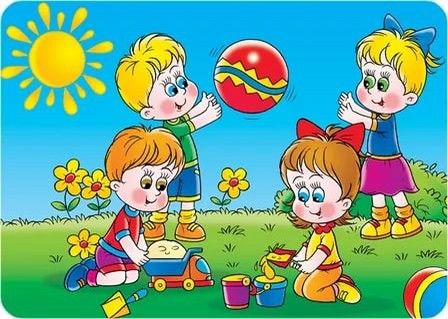 Открой тетрадь, запиши число, классная работа.Запиши вопросительные предложения, которые ты придумал.На страницах  76-77 выполни упражнение №3.     ( Запиши только одну пару предложений: вопрос, ответ).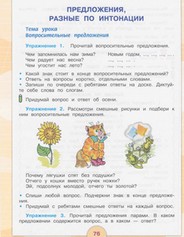 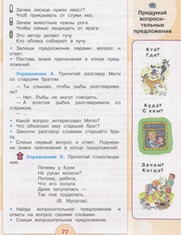 